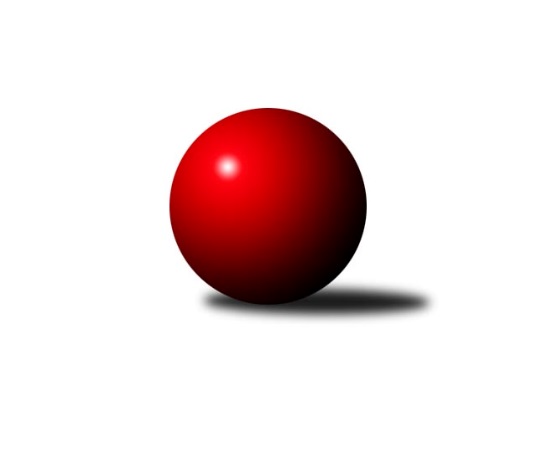 Č.9Ročník 2018/2019	25.5.2024 Jihomoravský KP2 jih 2018/2019Statistika 9. kolaTabulka družstev:		družstvo	záp	výh	rem	proh	skore	sety	průměr	body	plné	dorážka	chyby	1.	SK Kuželky Dubňany C	7	6	1	0	42.0 : 14.0 	(53.0 : 31.0)	2551	13	1766	784	43.3	2.	KK Jiskra Čejkovice B	8	6	0	2	44.0 : 20.0 	(58.5 : 37.5)	2320	12	1622	698	57.5	3.	TJ Sokol Šanov C	8	6	0	2	36.0 : 28.0 	(53.0 : 43.0)	2425	12	1695	730	51.3	4.	SK Baník Ratíškovice C	8	5	1	2	38.0 : 26.0 	(54.5 : 41.5)	2446	11	1730	716	51.5	5.	TJ Sokol Mistřín C	7	4	0	3	34.0 : 22.0 	(47.5 : 36.5)	2375	8	1665	709	55.1	6.	KK Vyškov D	6	3	1	2	27.0 : 21.0 	(42.0 : 30.0)	2432	7	1698	734	57	7.	SK STAK Domanín	8	3	1	4	32.0 : 32.0 	(54.0 : 42.0)	2406	7	1663	743	60.3	8.	KK Vyškov E	7	3	0	4	24.0 : 32.0 	(33.0 : 51.0)	2293	6	1635	658	66.3	9.	TJ Sokol Vracov C	8	3	0	5	29.0 : 35.0 	(39.5 : 56.5)	2336	6	1635	701	59.5	10.	KC Hodonín B	8	1	2	5	25.0 : 39.0 	(47.5 : 48.5)	2327	4	1676	650	69.3	11.	TJ Jiskra Kyjov B	7	1	0	6	14.5 : 41.5 	(30.0 : 54.0)	2295	2	1627	668	71.7	12.	TJ Lokomotiva Valtice C	8	1	0	7	14.5 : 49.5 	(27.5 : 68.5)	2215	2	1610	605	89.1Tabulka doma:		družstvo	záp	výh	rem	proh	skore	sety	průměr	body	maximum	minimum	1.	KK Jiskra Čejkovice B	4	4	0	0	25.0 : 7.0 	(32.0 : 16.0)	2419	8	2467	2307	2.	SK Kuželky Dubňany C	3	3	0	0	19.0 : 5.0 	(26.0 : 10.0)	2532	6	2581	2474	3.	TJ Sokol Šanov C	4	3	0	1	17.0 : 15.0 	(28.0 : 20.0)	2419	6	2520	2379	4.	TJ Sokol Mistřín C	5	3	0	2	24.0 : 16.0 	(32.5 : 27.5)	2524	6	2591	2430	5.	SK Baník Ratíškovice C	4	2	1	1	19.0 : 13.0 	(30.5 : 17.5)	2545	5	2628	2433	6.	SK STAK Domanín	5	2	1	2	20.0 : 20.0 	(34.5 : 25.5)	2269	5	2306	2237	7.	TJ Sokol Vracov C	3	2	0	1	13.0 : 11.0 	(19.0 : 17.0)	2387	4	2521	2271	8.	KK Vyškov E	3	2	0	1	13.0 : 11.0 	(16.0 : 20.0)	2385	4	2408	2367	9.	KK Vyškov D	3	1	0	2	12.0 : 12.0 	(23.0 : 13.0)	2461	2	2513	2381	10.	TJ Lokomotiva Valtice C	5	1	0	4	10.5 : 29.5 	(19.5 : 40.5)	2260	2	2381	2137	11.	KC Hodonín B	4	0	1	3	10.0 : 22.0 	(22.0 : 26.0)	2428	1	2524	2345	12.	TJ Jiskra Kyjov B	2	0	0	2	3.0 : 13.0 	(11.0 : 13.0)	2303	0	2306	2300Tabulka venku:		družstvo	záp	výh	rem	proh	skore	sety	průměr	body	maximum	minimum	1.	SK Kuželky Dubňany C	4	3	1	0	23.0 : 9.0 	(27.0 : 21.0)	2557	7	2617	2510	2.	TJ Sokol Šanov C	4	3	0	1	19.0 : 13.0 	(25.0 : 23.0)	2427	6	2481	2356	3.	SK Baník Ratíškovice C	4	3	0	1	19.0 : 13.0 	(24.0 : 24.0)	2422	6	2522	2250	4.	KK Vyškov D	3	2	1	0	15.0 : 9.0 	(19.0 : 17.0)	2422	5	2510	2321	5.	KK Jiskra Čejkovice B	4	2	0	2	19.0 : 13.0 	(26.5 : 21.5)	2288	4	2425	2076	6.	KC Hodonín B	4	1	1	2	15.0 : 17.0 	(25.5 : 22.5)	2301	3	2336	2255	7.	TJ Sokol Mistřín C	2	1	0	1	10.0 : 6.0 	(15.0 : 9.0)	2300	2	2421	2179	8.	SK STAK Domanín	3	1	0	2	12.0 : 12.0 	(19.5 : 16.5)	2452	2	2486	2414	9.	KK Vyškov E	4	1	0	3	11.0 : 21.0 	(17.0 : 31.0)	2271	2	2377	2181	10.	TJ Sokol Vracov C	5	1	0	4	16.0 : 24.0 	(20.5 : 39.5)	2326	2	2522	2080	11.	TJ Jiskra Kyjov B	5	1	0	4	11.5 : 28.5 	(19.0 : 41.0)	2293	2	2386	2205	12.	TJ Lokomotiva Valtice C	3	0	0	3	4.0 : 20.0 	(8.0 : 28.0)	2200	0	2277	2133Tabulka podzimní části:		družstvo	záp	výh	rem	proh	skore	sety	průměr	body	doma	venku	1.	SK Kuželky Dubňany C	7	6	1	0	42.0 : 14.0 	(53.0 : 31.0)	2551	13 	3 	0 	0 	3 	1 	0	2.	KK Jiskra Čejkovice B	8	6	0	2	44.0 : 20.0 	(58.5 : 37.5)	2320	12 	4 	0 	0 	2 	0 	2	3.	TJ Sokol Šanov C	8	6	0	2	36.0 : 28.0 	(53.0 : 43.0)	2425	12 	3 	0 	1 	3 	0 	1	4.	SK Baník Ratíškovice C	8	5	1	2	38.0 : 26.0 	(54.5 : 41.5)	2446	11 	2 	1 	1 	3 	0 	1	5.	TJ Sokol Mistřín C	7	4	0	3	34.0 : 22.0 	(47.5 : 36.5)	2375	8 	3 	0 	2 	1 	0 	1	6.	KK Vyškov D	6	3	1	2	27.0 : 21.0 	(42.0 : 30.0)	2432	7 	1 	0 	2 	2 	1 	0	7.	SK STAK Domanín	8	3	1	4	32.0 : 32.0 	(54.0 : 42.0)	2406	7 	2 	1 	2 	1 	0 	2	8.	KK Vyškov E	7	3	0	4	24.0 : 32.0 	(33.0 : 51.0)	2293	6 	2 	0 	1 	1 	0 	3	9.	TJ Sokol Vracov C	8	3	0	5	29.0 : 35.0 	(39.5 : 56.5)	2336	6 	2 	0 	1 	1 	0 	4	10.	KC Hodonín B	8	1	2	5	25.0 : 39.0 	(47.5 : 48.5)	2327	4 	0 	1 	3 	1 	1 	2	11.	TJ Jiskra Kyjov B	7	1	0	6	14.5 : 41.5 	(30.0 : 54.0)	2295	2 	0 	0 	2 	1 	0 	4	12.	TJ Lokomotiva Valtice C	8	1	0	7	14.5 : 49.5 	(27.5 : 68.5)	2215	2 	1 	0 	4 	0 	0 	3Tabulka jarní části:		družstvo	záp	výh	rem	proh	skore	sety	průměr	body	doma	venku	1.	TJ Sokol Šanov C	0	0	0	0	0.0 : 0.0 	(0.0 : 0.0)	0	0 	0 	0 	0 	0 	0 	0 	2.	KK Vyškov E	0	0	0	0	0.0 : 0.0 	(0.0 : 0.0)	0	0 	0 	0 	0 	0 	0 	0 	3.	TJ Sokol Vracov C	0	0	0	0	0.0 : 0.0 	(0.0 : 0.0)	0	0 	0 	0 	0 	0 	0 	0 	4.	KC Hodonín B	0	0	0	0	0.0 : 0.0 	(0.0 : 0.0)	0	0 	0 	0 	0 	0 	0 	0 	5.	SK Baník Ratíškovice C	0	0	0	0	0.0 : 0.0 	(0.0 : 0.0)	0	0 	0 	0 	0 	0 	0 	0 	6.	SK Kuželky Dubňany C	0	0	0	0	0.0 : 0.0 	(0.0 : 0.0)	0	0 	0 	0 	0 	0 	0 	0 	7.	TJ Jiskra Kyjov B	0	0	0	0	0.0 : 0.0 	(0.0 : 0.0)	0	0 	0 	0 	0 	0 	0 	0 	8.	KK Vyškov D	0	0	0	0	0.0 : 0.0 	(0.0 : 0.0)	0	0 	0 	0 	0 	0 	0 	0 	9.	TJ Lokomotiva Valtice C	0	0	0	0	0.0 : 0.0 	(0.0 : 0.0)	0	0 	0 	0 	0 	0 	0 	0 	10.	SK STAK Domanín	0	0	0	0	0.0 : 0.0 	(0.0 : 0.0)	0	0 	0 	0 	0 	0 	0 	0 	11.	KK Jiskra Čejkovice B	0	0	0	0	0.0 : 0.0 	(0.0 : 0.0)	0	0 	0 	0 	0 	0 	0 	0 	12.	TJ Sokol Mistřín C	0	0	0	0	0.0 : 0.0 	(0.0 : 0.0)	0	0 	0 	0 	0 	0 	0 	0 Zisk bodů pro družstvo:		jméno hráče	družstvo	body	zápasy	v %	dílčí body	sety	v %	1.	Richard Juřík 	SK STAK Domanín  	8	/	8	(100%)	16	/	16	(100%)	2.	Vladimír Stávek 	KK Jiskra Čejkovice B 	8	/	8	(100%)	16	/	16	(100%)	3.	Michal Hlinecký 	KK Jiskra Čejkovice B 	7	/	7	(100%)	10	/	14	(71%)	4.	Ladislav Teplík 	SK Kuželky Dubňany C 	7	/	7	(100%)	10	/	14	(71%)	5.	Martin Mačák 	SK Kuželky Dubňany C 	6	/	7	(86%)	10	/	14	(71%)	6.	Pavel Martinek 	TJ Sokol Šanov C 	6	/	8	(75%)	14	/	16	(88%)	7.	Jarmila Bábíčková 	SK Baník Ratíškovice C 	6	/	8	(75%)	12	/	16	(75%)	8.	Marta Volfová 	TJ Sokol Šanov C 	6	/	8	(75%)	11	/	16	(69%)	9.	Jiří Formánek 	KK Vyškov D 	5	/	5	(100%)	10	/	10	(100%)	10.	Zbyněk Cízler 	TJ Sokol Mistřín C 	5	/	5	(100%)	9	/	10	(90%)	11.	Marta Beranová 	SK Baník Ratíškovice C 	5	/	6	(83%)	10	/	12	(83%)	12.	Jan Zifčák ml. ml.	TJ Sokol Šanov C 	5	/	6	(83%)	9	/	12	(75%)	13.	Vladislav Kozák 	TJ Sokol Mistřín C 	5	/	6	(83%)	9	/	12	(75%)	14.	Karel Mecl 	KC Hodonín B 	5	/	6	(83%)	9	/	12	(75%)	15.	Zdeněk Burian 	KK Jiskra Čejkovice B 	5	/	7	(71%)	10	/	14	(71%)	16.	Jan Blahůšek 	SK Kuželky Dubňany C 	5	/	7	(71%)	10	/	14	(71%)	17.	Martina Nejedlíková 	TJ Sokol Vracov C 	5	/	7	(71%)	8	/	14	(57%)	18.	Milana Alánová 	KK Vyškov E 	5	/	7	(71%)	7	/	14	(50%)	19.	Jakub Juřík 	SK STAK Domanín  	5	/	8	(63%)	12.5	/	16	(78%)	20.	Zbyněk Vašina 	SK STAK Domanín  	5	/	8	(63%)	11	/	16	(69%)	21.	Pavel Dolinajec 	KK Jiskra Čejkovice B 	5	/	8	(63%)	8	/	16	(50%)	22.	Oldřiška Varmužová 	TJ Sokol Šanov C 	4	/	6	(67%)	9	/	12	(75%)	23.	Ivan Guryča 	KC Hodonín B 	4	/	6	(67%)	9	/	12	(75%)	24.	Petr Horák 	SK Kuželky Dubňany C 	4	/	6	(67%)	8	/	12	(67%)	25.	Jitka Usnulová 	KK Vyškov E 	4	/	6	(67%)	8	/	12	(67%)	26.	Ludmila Tomiczková 	KK Vyškov E 	4	/	6	(67%)	7	/	12	(58%)	27.	Martin Šubrt 	TJ Jiskra Kyjov B 	4	/	7	(57%)	9	/	14	(64%)	28.	Dagmar Opluštilová 	SK Baník Ratíškovice C 	4	/	8	(50%)	10	/	16	(63%)	29.	Václav Valenta 	TJ Jiskra Kyjov B 	3.5	/	7	(50%)	7.5	/	14	(54%)	30.	Petr Khol 	TJ Sokol Mistřín C 	3	/	3	(100%)	6	/	6	(100%)	31.	Martin Koutný 	SK Kuželky Dubňany C 	3	/	3	(100%)	5	/	6	(83%)	32.	Miroslav Poledník 	KK Vyškov D 	3	/	3	(100%)	4	/	6	(67%)	33.	Petr Pres 	TJ Sokol Vracov C 	3	/	4	(75%)	5.5	/	8	(69%)	34.	Nikola Plášková 	TJ Sokol Vracov C 	3	/	4	(75%)	5	/	8	(63%)	35.	Tomáš Koplík st.	SK Baník Ratíškovice C 	3	/	4	(75%)	5	/	8	(63%)	36.	Jan Vejmola 	KK Vyškov D 	3	/	5	(60%)	7	/	10	(70%)	37.	Stanislav Šmehlík 	KK Vyškov D 	3	/	5	(60%)	5	/	10	(50%)	38.	Jaromíra Meclová 	KC Hodonín B 	3	/	5	(60%)	4	/	10	(40%)	39.	Zdeněk Jurkovič 	SK Kuželky Dubňany C 	3	/	6	(50%)	7	/	12	(58%)	40.	Jindřich Burďák 	TJ Jiskra Kyjov B 	3	/	6	(50%)	5	/	12	(42%)	41.	Klára Trojanová 	TJ Sokol Vracov C 	3	/	6	(50%)	5	/	12	(42%)	42.	Martin Švrček 	KC Hodonín B 	3	/	7	(43%)	8	/	14	(57%)	43.	Tomáš Mrkávek 	KK Jiskra Čejkovice B 	3	/	7	(43%)	7.5	/	14	(54%)	44.	Zdeněk Helešic 	SK Baník Ratíškovice C 	3	/	7	(43%)	7	/	14	(50%)	45.	Jan Beneš 	TJ Lokomotiva Valtice C 	3	/	7	(43%)	4	/	14	(29%)	46.	Zbyněk Škoda 	TJ Lokomotiva Valtice C 	2.5	/	8	(31%)	7	/	16	(44%)	47.	Martina Miškeříková 	TJ Sokol Mistřín C 	2	/	2	(100%)	4	/	4	(100%)	48.	Lubomír Konečný 	KK Jiskra Čejkovice B 	2	/	3	(67%)	4	/	6	(67%)	49.	Michaela Mlynariková 	TJ Lokomotiva Valtice C 	2	/	3	(67%)	2	/	6	(33%)	50.	Pavel Antoš 	SK Kuželky Dubňany C 	2	/	4	(50%)	3	/	8	(38%)	51.	Zdeněk Kožela 	SK STAK Domanín  	2	/	4	(50%)	2	/	8	(25%)	52.	Lubomír Kyselka 	TJ Sokol Mistřín C 	2	/	4	(50%)	2	/	8	(25%)	53.	Roman Kouřil 	KK Vyškov D 	2	/	5	(40%)	4	/	10	(40%)	54.	Pavel Měsíček 	TJ Sokol Mistřín C 	2	/	5	(40%)	4	/	10	(40%)	55.	Václav Koplík 	SK Baník Ratíškovice C 	2	/	5	(40%)	4	/	10	(40%)	56.	Veronika Presová 	TJ Sokol Vracov C 	2	/	5	(40%)	3	/	10	(30%)	57.	Josef Šlahůnek 	SK STAK Domanín  	2	/	6	(33%)	4.5	/	12	(38%)	58.	Antonín Zýbal 	SK Baník Ratíškovice C 	2	/	6	(33%)	4.5	/	12	(38%)	59.	Natálie Trojanová 	TJ Sokol Vracov C 	2	/	6	(33%)	4	/	12	(33%)	60.	Eliška Šigutová 	TJ Sokol Vracov C 	2	/	6	(33%)	3	/	12	(25%)	61.	Hana Majzlíková 	KK Jiskra Čejkovice B 	2	/	7	(29%)	3	/	14	(21%)	62.	Božena Vajdová 	TJ Lokomotiva Valtice C 	2	/	8	(25%)	6	/	16	(38%)	63.	Jakub Mecl 	KC Hodonín B 	2	/	8	(25%)	6	/	16	(38%)	64.	Petr Valášek 	TJ Sokol Mistřín C 	1	/	1	(100%)	2	/	2	(100%)	65.	Dušan Urubek 	TJ Sokol Mistřín C 	1	/	1	(100%)	2	/	2	(100%)	66.	František Jelínek 	KK Vyškov D 	1	/	1	(100%)	2	/	2	(100%)	67.	Eva Alánová 	KK Vyškov E 	1	/	1	(100%)	2	/	2	(100%)	68.	Jiří Alán 	KK Vyškov D 	1	/	1	(100%)	2	/	2	(100%)	69.	Tomáš Gaspar 	TJ Sokol Vracov C 	1	/	1	(100%)	2	/	2	(100%)	70.	Petr Málek 	TJ Sokol Mistřín C 	1	/	1	(100%)	1	/	2	(50%)	71.	Michaela Varmužová 	TJ Sokol Mistřín C 	1	/	2	(50%)	2	/	4	(50%)	72.	Miroslava Kempová 	SK STAK Domanín  	1	/	2	(50%)	2	/	4	(50%)	73.	Jan Zifčák st.	TJ Sokol Šanov C 	1	/	2	(50%)	2	/	4	(50%)	74.	Jana Kurialová 	KK Vyškov E 	1	/	3	(33%)	3	/	6	(50%)	75.	Pavel Vejmola 	KK Vyškov D 	1	/	3	(33%)	3	/	6	(50%)	76.	Běla Omastová 	KK Vyškov E 	1	/	3	(33%)	2	/	6	(33%)	77.	Kateřina Lužová 	TJ Sokol Mistřín C 	1	/	3	(33%)	2	/	6	(33%)	78.	Ladislav Hrbáč 	KC Hodonín B 	1	/	4	(25%)	3.5	/	8	(44%)	79.	Vladimír Crhounek 	KK Vyškov D 	1	/	4	(25%)	3	/	8	(38%)	80.	Jiří Kunz 	KC Hodonín B 	1	/	4	(25%)	2.5	/	8	(31%)	81.	Michaela Malinková 	KK Vyškov E 	1	/	4	(25%)	2	/	8	(25%)	82.	Eva Paulíčková 	TJ Jiskra Kyjov B 	1	/	4	(25%)	2	/	8	(25%)	83.	Václav Luža ml. ml.	TJ Sokol Mistřín C 	1	/	4	(25%)	1.5	/	8	(19%)	84.	Radek Břečka 	TJ Sokol Vracov C 	1	/	4	(25%)	1	/	8	(13%)	85.	Veronika Kaiserová 	TJ Sokol Vracov C 	1	/	5	(20%)	3	/	10	(30%)	86.	Lumír Hanzelka 	KK Vyškov E 	1	/	5	(20%)	2	/	10	(20%)	87.	Lukáš Řezníček 	TJ Jiskra Kyjov B 	1	/	6	(17%)	5	/	12	(42%)	88.	Vojtěch Filípek 	SK STAK Domanín  	1	/	6	(17%)	4	/	12	(33%)	89.	Iveta Zifčáková 	TJ Sokol Šanov C 	1	/	6	(17%)	3	/	12	(25%)	90.	Jiří Mika 	TJ Sokol Šanov C 	1	/	7	(14%)	4	/	14	(29%)	91.	Richard Cigánek 	TJ Lokomotiva Valtice C 	1	/	7	(14%)	3	/	14	(21%)	92.	Robert Gecs 	TJ Lokomotiva Valtice C 	1	/	7	(14%)	1	/	14	(7%)	93.	Eduard Jung 	TJ Lokomotiva Valtice C 	1	/	8	(13%)	4.5	/	16	(28%)	94.	Zdeňka Varmužová 	TJ Sokol Mistřín C 	0	/	1	(0%)	0	/	2	(0%)	95.	Ludvík Balga 	TJ Jiskra Kyjov B 	0	/	1	(0%)	0	/	2	(0%)	96.	Lukáš Ingr 	KC Hodonín B 	0	/	2	(0%)	1	/	4	(25%)	97.	Jana Nytrová 	KK Vyškov D 	0	/	2	(0%)	1	/	4	(25%)	98.	Soňa Pavlová 	KK Vyškov E 	0	/	2	(0%)	0	/	4	(0%)	99.	František Ilčík 	SK Kuželky Dubňany C 	0	/	2	(0%)	0	/	4	(0%)	100.	Jana Kovářová 	KK Vyškov E 	0	/	2	(0%)	0	/	4	(0%)	101.	Hana Fialová 	KK Vyškov E 	0	/	3	(0%)	0	/	6	(0%)	102.	Marcel Šebek 	SK Baník Ratíškovice C 	0	/	3	(0%)	0	/	6	(0%)	103.	Lenka Spišiaková 	TJ Sokol Šanov C 	0	/	4	(0%)	1	/	8	(13%)	104.	František Masář 	SK STAK Domanín  	0	/	5	(0%)	1	/	10	(10%)	105.	Radim Šubrt 	TJ Jiskra Kyjov B 	0	/	5	(0%)	0	/	10	(0%)	106.	Jaroslav Stříž 	TJ Jiskra Kyjov B 	0	/	6	(0%)	1.5	/	12	(13%)Průměry na kuželnách:		kuželna	průměr	plné	dorážka	chyby	výkon na hráče	1.	TJ Sokol Mistřín, 1-4	2499	1737	761	53.5	(416.6)	2.	Ratíškovice, 1-4	2468	1723	744	54.0	(411.4)	3.	Dubňany, 1-4	2422	1680	742	54.3	(403.8)	4.	Šanov, 1-4	2396	1678	717	55.3	(399.4)	5.	KK Vyškov, 1-4	2383	1687	696	63.2	(397.3)	6.	KK Jiskra Čejkovice, 1-2	2334	1653	681	71.8	(389.1)	7.	TJ Lokomotiva Valtice, 1-4	2319	1651	668	79.3	(386.7)	8.	Kyjov, 1-2	2314	1648	665	59.3	(385.7)	9.	TJ Sokol Vracov, 1-6	2310	1613	696	61.5	(385.1)	10.	Domanín, 1-2	2253	1597	656	62.2	(375.6)Nejlepší výkony na kuželnách:TJ Sokol Mistřín, 1-4SK Kuželky Dubňany C	2617	9. kolo	Petr Khol 	TJ Sokol Mistřín C	472	9. koloTJ Sokol Mistřín C	2591	7. kolo	Martina Miškeříková 	TJ Sokol Mistřín C	470	7. koloTJ Sokol Mistřín C	2579	9. kolo	Richard Juřík 	SK STAK Domanín 	469	5. koloTJ Sokol Mistřín C	2561	2. kolo	Ladislav Teplík 	SK Kuželky Dubňany C	468	9. koloKK Vyškov D	2510	3. kolo	Martin Mačák 	SK Kuželky Dubňany C	467	9. koloSK Baník Ratíškovice C	2505	2. kolo	Zbyněk Cízler 	TJ Sokol Mistřín C	463	3. koloTJ Sokol Mistřín C	2459	5. kolo	Vladislav Kozák 	TJ Sokol Mistřín C	463	2. koloTJ Sokol Mistřín C	2430	3. kolo	Dagmar Opluštilová 	SK Baník Ratíškovice C	460	2. koloSK STAK Domanín 	2414	5. kolo	Zbyněk Cízler 	TJ Sokol Mistřín C	457	2. koloTJ Jiskra Kyjov B	2328	7. kolo	Petr Khol 	TJ Sokol Mistřín C	453	2. koloRatíškovice, 1-4SK Baník Ratíškovice C	2628	9. kolo	Karel Mecl 	KC Hodonín B	498	1. koloSK Baník Ratíškovice C	2566	3. kolo	Jakub Mecl 	KC Hodonín B	467	1. koloSK Kuželky Dubňany C	2558	3. kolo	Jarmila Bábíčková 	SK Baník Ratíškovice C	464	3. koloSK Baník Ratíškovice C	2554	5. kolo	Dagmar Opluštilová 	SK Baník Ratíškovice C	462	5. koloKC Hodonín B	2524	1. kolo	Martin Mačák 	SK Kuželky Dubňany C	460	7. koloTJ Sokol Vracov C	2522	9. kolo	Petr Horák 	SK Kuželky Dubňany C	460	3. koloSK Kuželky Dubňany C	2510	7. kolo	Martina Nejedlíková 	TJ Sokol Vracov C	457	9. koloTJ Sokol Šanov C	2481	7. kolo	Jan Blahůšek 	SK Kuželky Dubňany C	457	3. koloKC Hodonín B	2447	7. kolo	Marta Beranová 	SK Baník Ratíškovice C	456	3. koloTJ Sokol Šanov C	2438	9. kolo	Václav Koplík 	SK Baník Ratíškovice C	454	9. koloDubňany, 1-4SK Kuželky Dubňany C	2581	1. kolo	Ladislav Teplík 	SK Kuželky Dubňany C	470	6. koloSK Kuželky Dubňany C	2540	6. kolo	Martin Mačák 	SK Kuželky Dubňany C	456	6. koloSK Kuželky Dubňany C	2474	4. kolo	Petr Horák 	SK Kuželky Dubňany C	456	1. koloTJ Sokol Vracov C	2442	6. kolo	Ladislav Teplík 	SK Kuželky Dubňany C	455	1. koloTJ Jiskra Kyjov B	2250	1. kolo	Martin Mačák 	SK Kuželky Dubňany C	445	4. koloKK Vyškov E	2249	4. kolo	Jan Blahůšek 	SK Kuželky Dubňany C	439	1. kolo		. kolo	Jan Blahůšek 	SK Kuželky Dubňany C	438	4. kolo		. kolo	Martin Mačák 	SK Kuželky Dubňany C	436	1. kolo		. kolo	Ladislav Teplík 	SK Kuželky Dubňany C	436	4. kolo		. kolo	Ludmila Tomiczková 	KK Vyškov E	435	4. koloŠanov, 1-4SK Kuželky Dubňany C	2521	5. kolo	Martin Mačák 	SK Kuželky Dubňany C	452	5. koloTJ Sokol Šanov C	2520	1. kolo	Jan Blahůšek 	SK Kuželky Dubňany C	451	5. koloSK STAK Domanín 	2486	1. kolo	Richard Juřík 	SK STAK Domanín 	447	1. koloTJ Sokol Šanov C	2395	5. kolo	Jakub Juřík 	SK STAK Domanín 	445	1. koloTJ Sokol Šanov C	2381	3. kolo	Jan Zifčák ml. ml.	TJ Sokol Šanov C	443	5. koloTJ Sokol Šanov C	2379	8. kolo	Jan Zifčák ml. ml.	TJ Sokol Šanov C	438	1. koloTJ Sokol Vracov C	2283	8. kolo	Klára Trojanová 	TJ Sokol Vracov C	429	8. koloTJ Jiskra Kyjov B	2205	3. kolo	Marta Volfová 	TJ Sokol Šanov C	428	1. kolo		. kolo	Oldřiška Varmužová 	TJ Sokol Šanov C	424	8. kolo		. kolo	Oldřiška Varmužová 	TJ Sokol Šanov C	423	1. koloKK Vyškov, 1-4SK Baník Ratíškovice C	2522	4. kolo	Vladimír Stávek 	KK Jiskra Čejkovice B	465	1. koloKK Vyškov D	2513	4. kolo	Vladimír Crhounek 	KK Vyškov D	457	4. koloKK Vyškov D	2490	5. kolo	Pavel Martinek 	TJ Sokol Šanov C	457	6. koloTJ Sokol Šanov C	2464	6. kolo	Zdeněk Burian 	KK Jiskra Čejkovice B	455	1. koloKK Jiskra Čejkovice B	2425	7. kolo	Jan Zifčák ml. ml.	TJ Sokol Šanov C	454	6. koloKK Vyškov E	2408	1. kolo	Jiří Alán 	KK Vyškov D	452	5. koloKK Vyškov D	2381	7. kolo	Milana Alánová 	KK Vyškov E	448	8. koloKK Vyškov E	2381	6. kolo	Zdeněk Helešic 	SK Baník Ratíškovice C	445	4. koloKK Vyškov E	2367	8. kolo	Jana Kurialová 	KK Vyškov E	445	1. koloKC Hodonín B	2298	8. kolo	Ludmila Tomiczková 	KK Vyškov E	437	1. koloKK Jiskra Čejkovice, 1-2KK Jiskra Čejkovice B	2467	4. kolo	Vladimír Stávek 	KK Jiskra Čejkovice B	461	2. koloKK Jiskra Čejkovice B	2454	8. kolo	Pavel Martinek 	TJ Sokol Šanov C	461	2. koloKK Jiskra Čejkovice B	2446	2. kolo	Vladimír Stávek 	KK Jiskra Čejkovice B	455	4. koloTJ Sokol Šanov C	2356	2. kolo	Pavel Dolinajec 	KK Jiskra Čejkovice B	434	4. koloKC Hodonín B	2336	4. kolo	Marta Volfová 	TJ Sokol Šanov C	430	2. koloKK Jiskra Čejkovice B	2307	6. kolo	Pavel Měsíček 	TJ Sokol Mistřín C	430	6. koloTJ Sokol Mistřín C	2179	6. kolo	Vladimír Stávek 	KK Jiskra Čejkovice B	423	6. koloTJ Lokomotiva Valtice C	2133	8. kolo	Zdeněk Burian 	KK Jiskra Čejkovice B	423	4. kolo		. kolo	Vladimír Stávek 	KK Jiskra Čejkovice B	423	8. kolo		. kolo	Zdeněk Burian 	KK Jiskra Čejkovice B	421	8. koloTJ Lokomotiva Valtice, 1-4SK STAK Domanín 	2456	7. kolo	Richard Juřík 	SK STAK Domanín 	492	7. koloTJ Sokol Mistřín C	2421	4. kolo	Zbyněk Vašina 	SK STAK Domanín 	454	7. koloSK Baník Ratíškovice C	2409	6. kolo	Jarmila Bábíčková 	SK Baník Ratíškovice C	450	6. koloTJ Lokomotiva Valtice C	2381	9. kolo	Zbyněk Cízler 	TJ Sokol Mistřín C	450	4. koloKC Hodonín B	2316	2. kolo	Zbyněk Škoda 	TJ Lokomotiva Valtice C	446	6. koloTJ Jiskra Kyjov B	2298	9. kolo	Jakub Juřík 	SK STAK Domanín 	439	7. koloTJ Lokomotiva Valtice C	2275	7. kolo	Jan Beneš 	TJ Lokomotiva Valtice C	438	9. koloTJ Lokomotiva Valtice C	2272	6. kolo	Martina Miškeříková 	TJ Sokol Mistřín C	437	4. koloTJ Lokomotiva Valtice C	2234	2. kolo	Antonín Zýbal 	SK Baník Ratíškovice C	435	6. koloTJ Lokomotiva Valtice C	2137	4. kolo	Vladislav Kozák 	TJ Sokol Mistřín C	433	4. koloKyjov, 1-2KK Vyškov D	2381	8. kolo	Václav Valenta 	TJ Jiskra Kyjov B	443	8. koloKK Vyškov E	2377	2. kolo	Jan Vejmola 	KK Vyškov D	434	8. koloTJ Jiskra Kyjov B	2306	2. kolo	Milana Alánová 	KK Vyškov E	428	2. koloTJ Sokol Vracov C	2303	4. kolo	Eliška Šigutová 	TJ Sokol Vracov C	427	4. koloTJ Jiskra Kyjov B	2300	4. kolo	Ludmila Tomiczková 	KK Vyškov E	425	2. koloTJ Jiskra Kyjov B	2219	8. kolo	Martin Šubrt 	TJ Jiskra Kyjov B	423	4. kolo		. kolo	Jitka Usnulová 	KK Vyškov E	420	2. kolo		. kolo	Vladimír Crhounek 	KK Vyškov D	418	8. kolo		. kolo	Jaroslav Stříž 	TJ Jiskra Kyjov B	415	8. kolo		. kolo	Petr Pres 	TJ Sokol Vracov C	412	4. koloTJ Sokol Vracov, 1-6TJ Sokol Vracov C	2521	7. kolo	Tomáš Gaspar 	TJ Sokol Vracov C	509	1. koloTJ Sokol Vracov C	2369	1. kolo	Petr Pres 	TJ Sokol Vracov C	450	7. koloKK Jiskra Čejkovice B	2331	3. kolo	Nikola Plášková 	TJ Sokol Vracov C	437	7. koloTJ Sokol Vracov C	2271	3. kolo	Veronika Presová 	TJ Sokol Vracov C	427	7. koloTJ Lokomotiva Valtice C	2191	1. kolo	Martina Nejedlíková 	TJ Sokol Vracov C	424	7. koloKK Vyškov E	2181	7. kolo	Pavel Dolinajec 	KK Jiskra Čejkovice B	419	3. kolo		. kolo	Martina Nejedlíková 	TJ Sokol Vracov C	418	1. kolo		. kolo	Petr Pres 	TJ Sokol Vracov C	414	3. kolo		. kolo	Eliška Šigutová 	TJ Sokol Vracov C	411	7. kolo		. kolo	Jitka Usnulová 	KK Vyškov E	410	7. koloDomanín, 1-2KK Vyškov D	2321	6. kolo	Jiří Formánek 	KK Vyškov D	449	6. koloSK STAK Domanín 	2306	9. kolo	Jakub Juřík 	SK STAK Domanín 	439	9. koloKK Jiskra Čejkovice B	2281	9. kolo	Zbyněk Vašina 	SK STAK Domanín 	438	9. koloSK STAK Domanín 	2279	6. kolo	Richard Juřík 	SK STAK Domanín 	430	9. koloSK STAK Domanín 	2267	2. kolo	Richard Juřík 	SK STAK Domanín 	428	6. koloSK STAK Domanín 	2257	3. kolo	Richard Juřík 	SK STAK Domanín 	425	2. koloKC Hodonín B	2255	3. kolo	Zdeněk Burian 	KK Jiskra Čejkovice B	424	9. koloSK Baník Ratíškovice C	2250	8. kolo	Richard Juřík 	SK STAK Domanín 	419	3. koloSK STAK Domanín 	2237	8. kolo	Jakub Juřík 	SK STAK Domanín 	417	2. koloTJ Sokol Vracov C	2080	2. kolo	Jarmila Bábíčková 	SK Baník Ratíškovice C	412	8. koloČetnost výsledků:	8.0 : 0.0	2x	7.0 : 1.0	4x	6.0 : 2.0	9x	5.5 : 2.5	1x	5.0 : 3.0	7x	4.0 : 4.0	3x	3.0 : 5.0	4x	2.0 : 6.0	9x	1.0 : 7.0	7x